КоэфПрочКомпВыпл = графа 32 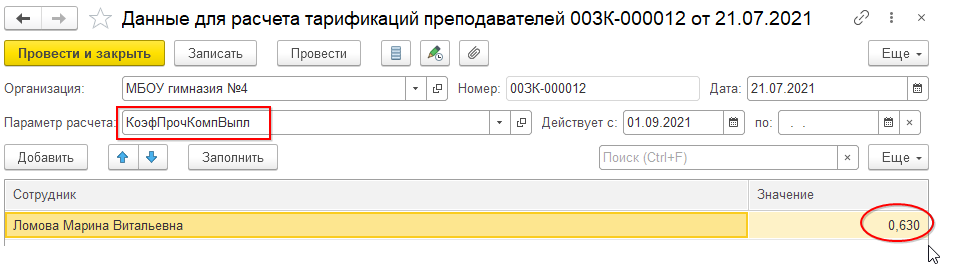 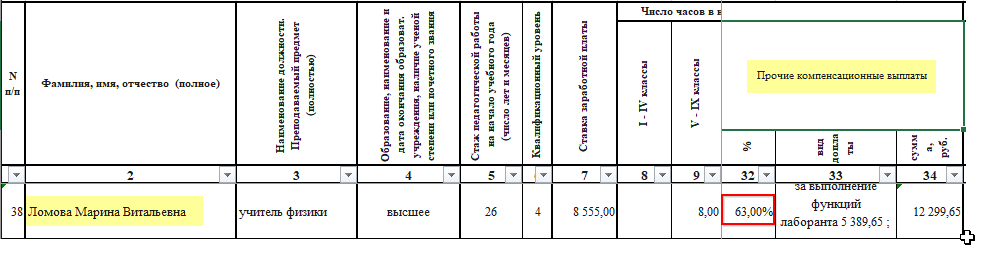 Стимулирующие выплаты:КоэфУчСтепПочЗв = графа 35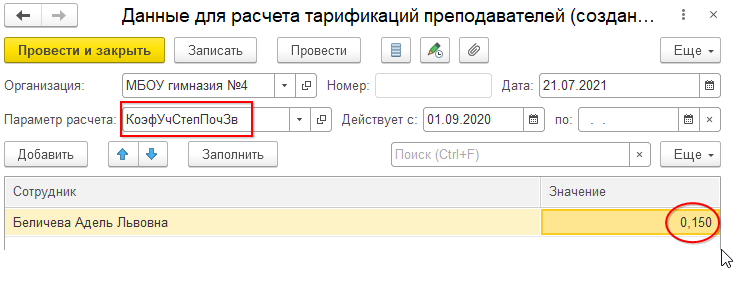 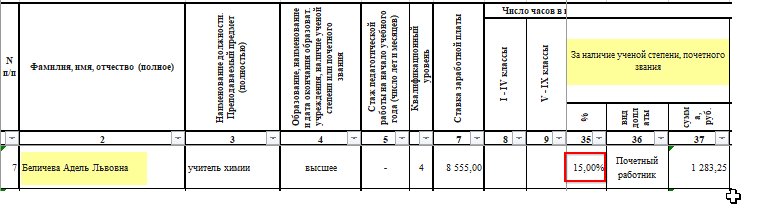 КоэфЗаНепрерывнСтаж = графа 38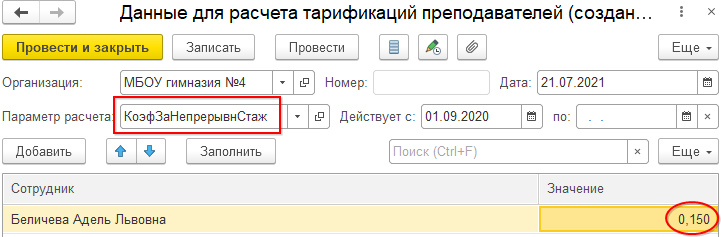 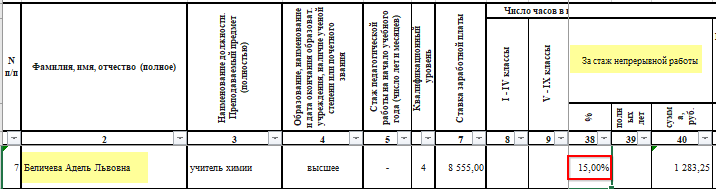 СуммаПедРабМолодСпец = графа 41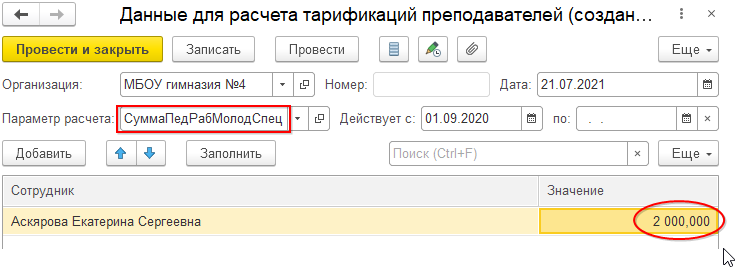 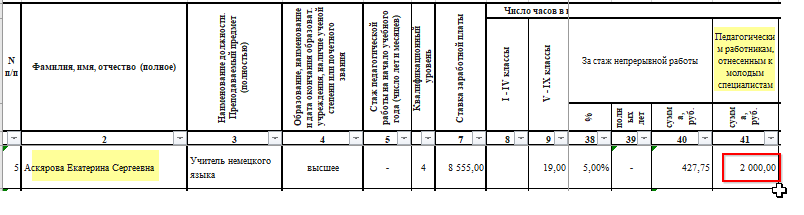 КоэфЗаПрофильнОбуч = графа 42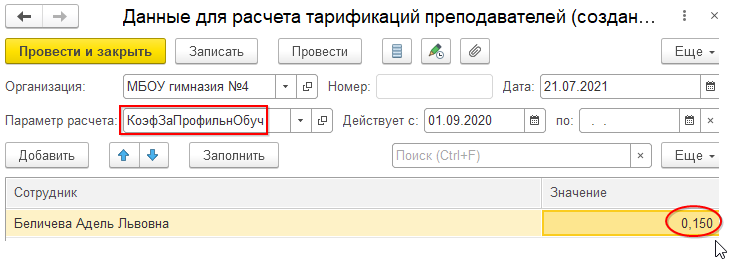 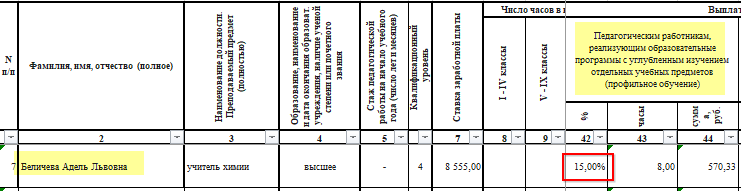 ЧасыЗаПрофильнОбуч = графа 43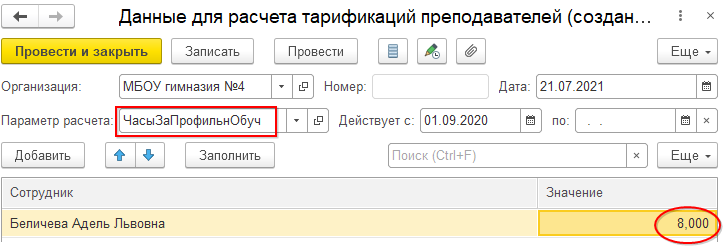 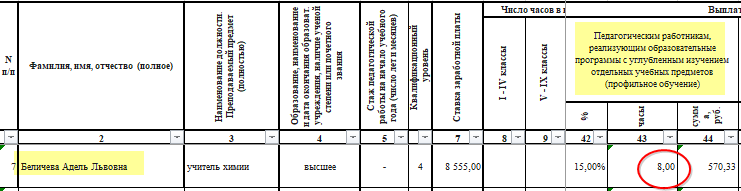 КоэфЗаУчТворчЛабИнПлощадк = графа 45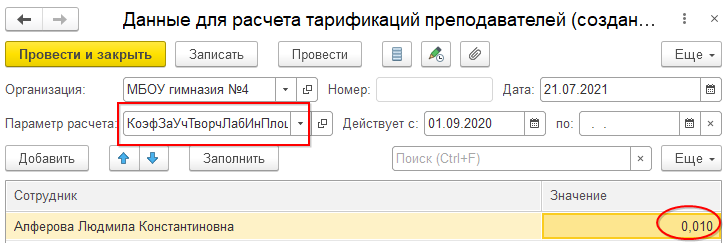 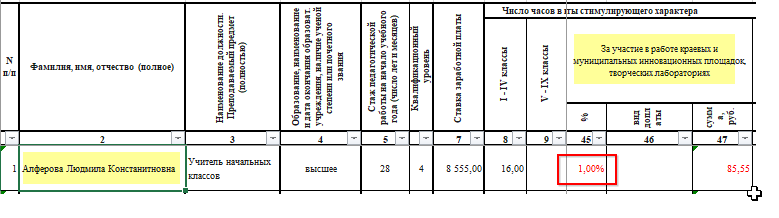 КоэфКвалифКатегор = графа 48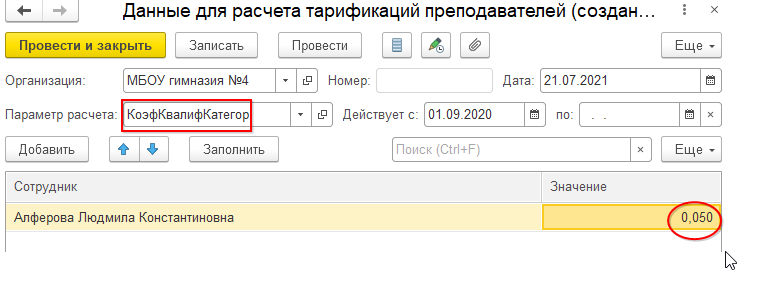 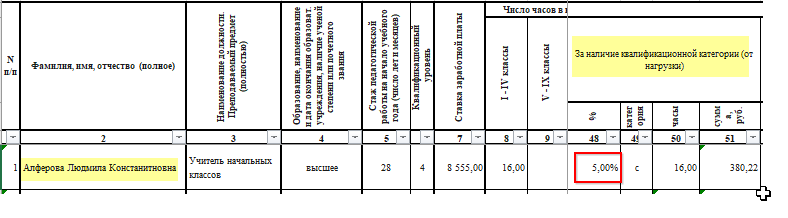 ЧасыКвалифКатегор = графа 50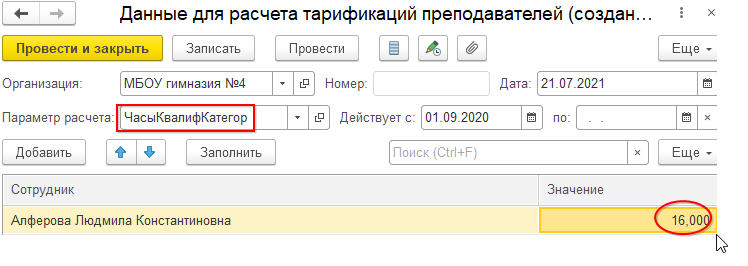 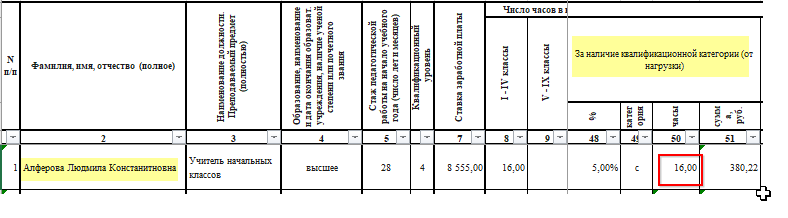 КоэфПрочСтимулирВыпл = графа 52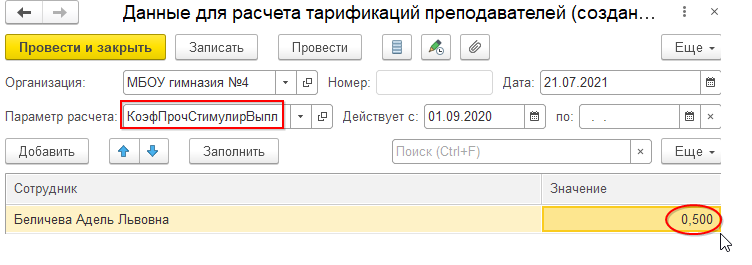 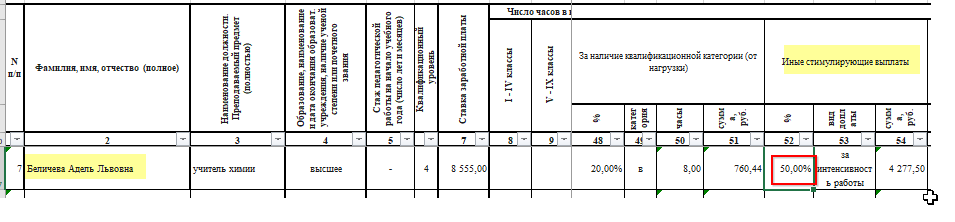 КоличПоРезультЭфРаб = графа 55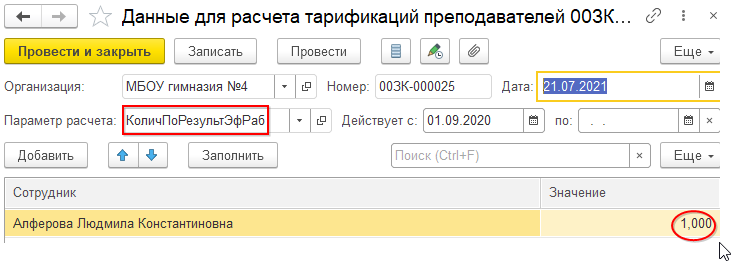 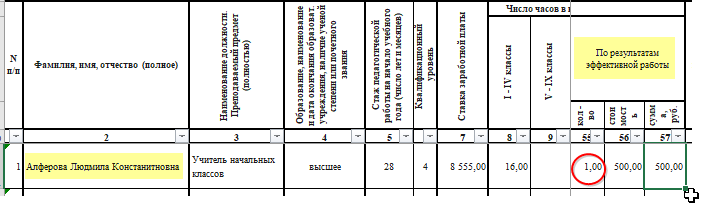 СтоимПоРезультЭфРаб = графа 56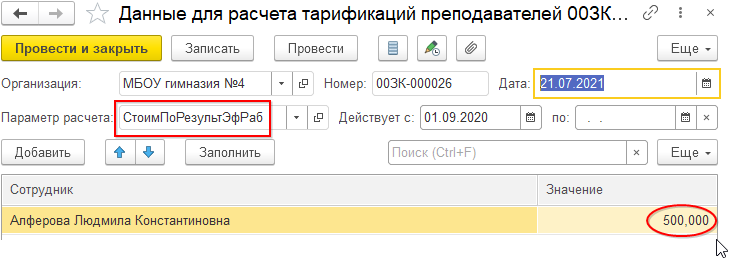 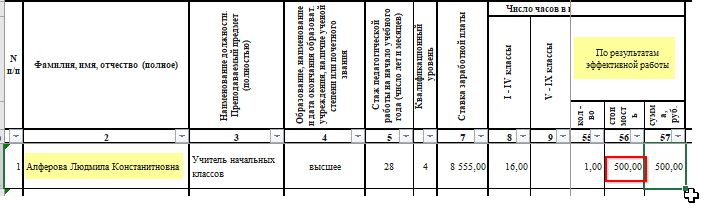 ____________________________________________________________________________Написать обработку для заполнения левой табличной части документа «Тарификация преподавателей» списком сотрудников, указанных в файле Excel (Раздел Зарплата – Тарификации преподавателей)Документ «Тарификация преподавателей» заполняется количеством строк, внесенным ранее в документ Учебный план (Раздел Настройки – Настройки СОПТ – Учебные планы) при выборе данного учебного плана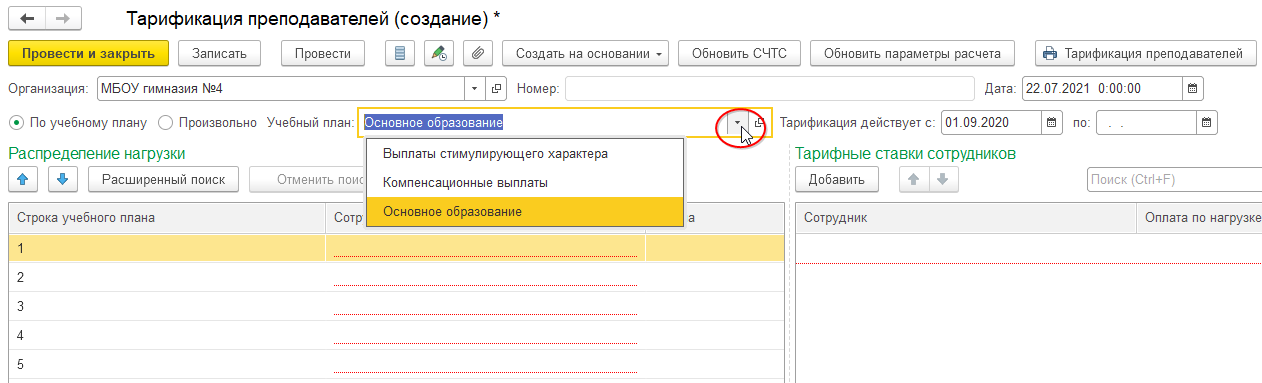 В левой табличной части есть возможность автоматического заполнения, а в правой не предусмотрено типовым функционалом. Необходимо доработать возможность автоматического заполнения в этот документ всех сотрудников из файла Excel (при этом новых сотрудников не создавать, а подбирать по точному совпадению ФИО, при отсутствии сотрудника выводить информационное сообщение)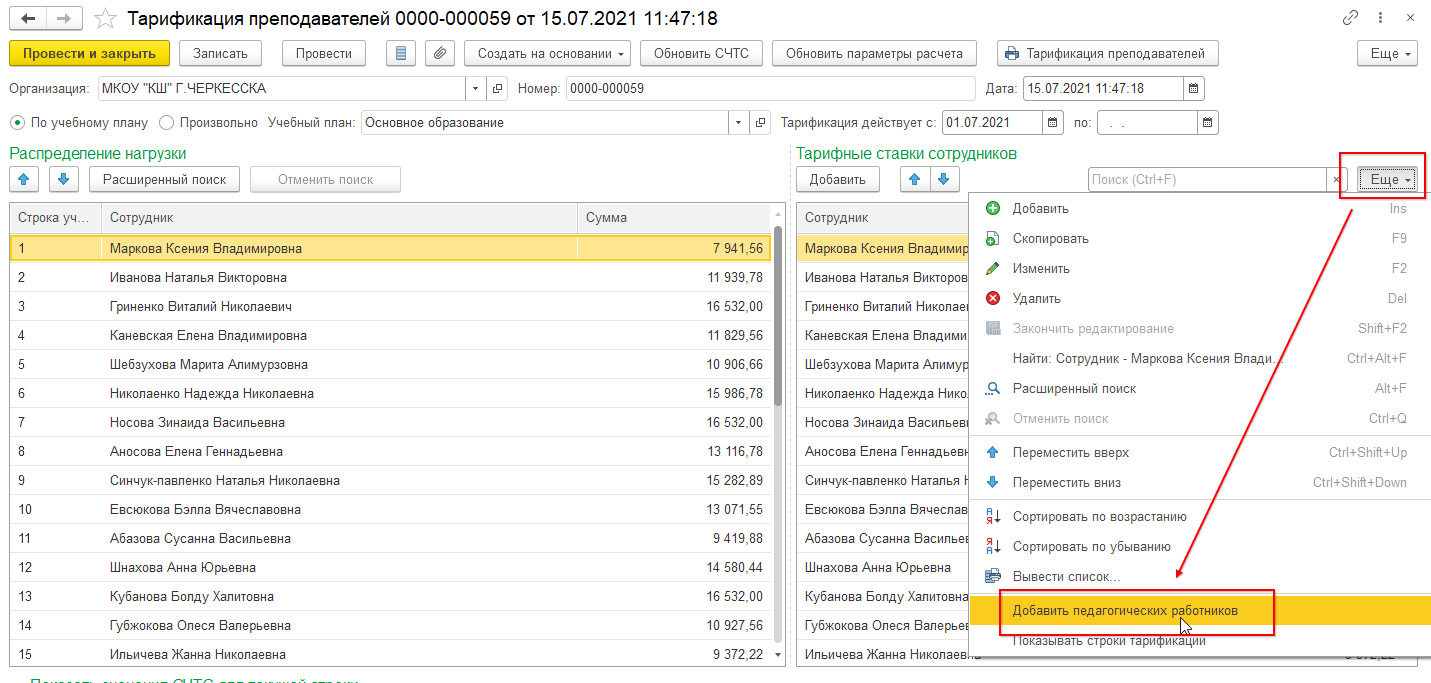 